BHARATHIAR UNIVERSITY : COIMBATORE – 641046.SCHOOL OF DISTANCE EDUCATION – OCTOBER 2023PRACTICAL EXAMINATION SCHEDULEVenue: ICE Management institute, 26/4/H/1, Barawaritala Road, Kolkata-700010.(The students who wrote the examinations for the courses noted against in Kolkata can do the Practical in ICE Management institute)COURSE: M.SC. ENVIRONMENTAL SCIENCECOURSE: BACHELOR OF SOCIAL WORKCOURSE: B.SC.ANIMATION & VFXCOURSE: BACHELOR OF COMPUTER APPLICATIONSCOURSE: B.SC. CATERING SCIENCE AND HOTEL        MANAGEMENT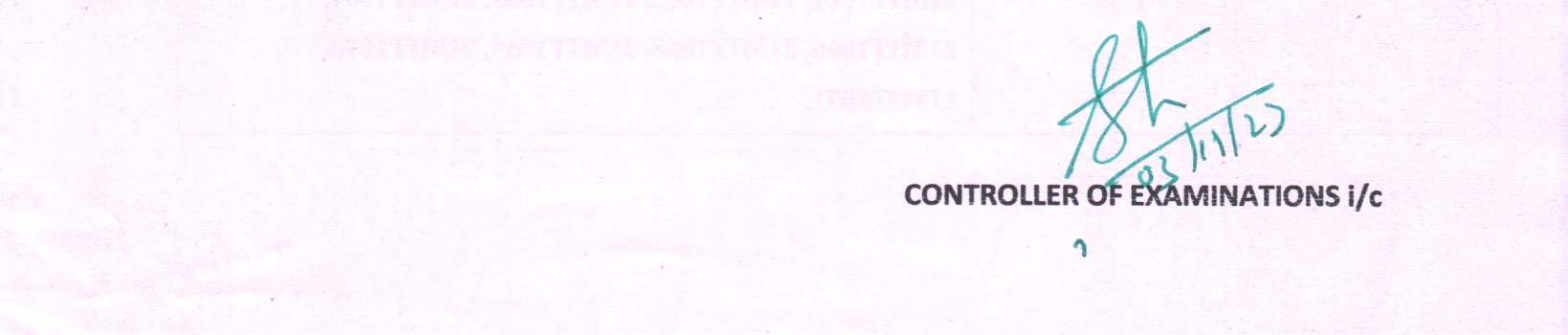 Date and TimeYearSubject CodeTitle of the PaperRegister Number25.11.202310.00 am to 5.00pmI13PAir, Water, & Soil Analysis21MES110526.11 .202310.00 am to 5.00pmII23PWaste Water Treatment21MES1105Date and TimeYearSubject CodeTitle of the PaperRegister Number24.11.202310.00 am to 5.00pmIII33PField Work Practicum20BSW1111Date and TimeYearSubject CodeTitle of the PaperRegister Number13.11.202310.00 am to 5.00pmIII33PEDITING20BAV1191, 20BAV122914.11.202310.00 am to 5.00pmIII33QCOMPOSITING20BAV1191, 20BAV122915.11.202310.00 am to 5.00pmIII33R3D FX20BAV1191, 20BAV122916.11.202310.00 am to 5.00pmIII36V3D PROJECT & VIVA VOCE20BAV1191, 20BAV122917.11.202310.00 am to 5.00pmIII37VVFX PROJECT20BAV1191, 20BAV1229Date and TimeYearSubject CodeTitle of the PaperRegister Number23.11.202310.00 am to 5.00pmII23PCORE LAB-1: PROGRAMMING LAB : C AND C++21BCA1324, 21BCA1371Date and TimeYearSubject CodeTitle of the PaperRegister Number13.11.202310.00 am to 5.00pmII23PFood Production and Patisserie II14.11.202310.00 am to 5.00pmII23PFood Production and Patisserie II15.11.202310.00 am to 5.00pmII23QFood and Beverage service II16.11.202310.00 am to 5.00pmII23QFood and Beverage service II17.11.202310.00 am to 5.00pmII23RComputer Application18.11.202310.00am to 5.00pmII23RComputer Application19.11.202310.00am to 5.00pmIII36VProject Viva20.11.202310.00am to 5.00pmIII36VProject Viva21.11.202310.00am to 5.00pmIII36VProject Viva22.11.202310.00am to 5.00pmIII36VProject Viva